Essay(Cp2 and  An2 are assessed in the multimodal section of the exam paper not the essay)								 A+          B+      C+      D+      ECommunication						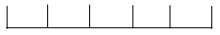 C1     Clarity and coherence, using appropriate vocabularyIs the writing clear? Does it make sense and is it easy to understand? Is it ordered coherently in a logical order with appropriate paragraphing and structure?C2		Demonstration of grammatical control and complexityIs the writing grammatically accurate e.g consistent tense, appropriate punctuation etcA+          B+      C+      D+      EComprehension						Cp1	Comprehension and evaluation of information, ideas, and opinions in textsDoes the student demonstrate that they have understood what they have read in the texts provided?Does the student select appropriate information from the texts to support the development of their piece of writing, by evaluating the relevance and appropriateness of the information?A+          B+      C+      D+      EAnalysis							An1	Analysis and evaluation of personal, social, and/or cultural perspectives in texts.Does the student analyse and evaluate the perspectives in the texts throughout their written response? A+          B+      C+      D+      EApplication							Ap1	Use of language features and conventions to produce texts for different purposes, audiences, and contextsDoes the student use an appropriate form or structure for the essay, persuasive piece or a report?Is there evidence of the understanding and use of academic language for a formal audience and context?Ap2	Selection and use of evidence and examples from a range of sources, with appropriate referencingIs the material used from sources correctly referenced? Does the student use and integrate ideas from different texts into their writing?Is the information paraphrased and not copied?